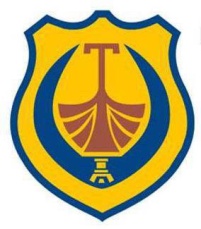                                                    OPŠTINA  TIVAT                                     SEKRETARIJAT  ZA  PRIVREDU    Komisija  za  polaganje  ispita o poznavanju  grada  za vozače  auto  taksi  vozila  PREDMET:Prijava za polaganje ispita iz poznavanja grada1.                              Ime (ime  roditelja) i prezime kandidata 2.                              dan, mjesec  i  godina rođenja 3.                                      mjesto  rođenja i opština4.                              mjesto stanovanja,ulica i broj5.                              broj telefona (fiksni ili mobilni) i e-mail6. Kandidati   su dužni uz prijavu da prilože:   ●Kopiju lične karte 7. Dokaz  o uplati  lokalne  administrativne  takse za Prijavu za polaganje ispita za vozače taksi vozila u iznosu od 3,00€ na žiro  račun br:510-9146777-39 Opština Tivat _____________________                                                __________________          mjesto  i datum                                                                   Kandidat                                                                          